AUGLEND BARNEHAGE								MÅNEDSBREV INDIGO SEPTEMBER 2023                                                         Barnets beste først!Evaluering av Måneden som har gåttAugust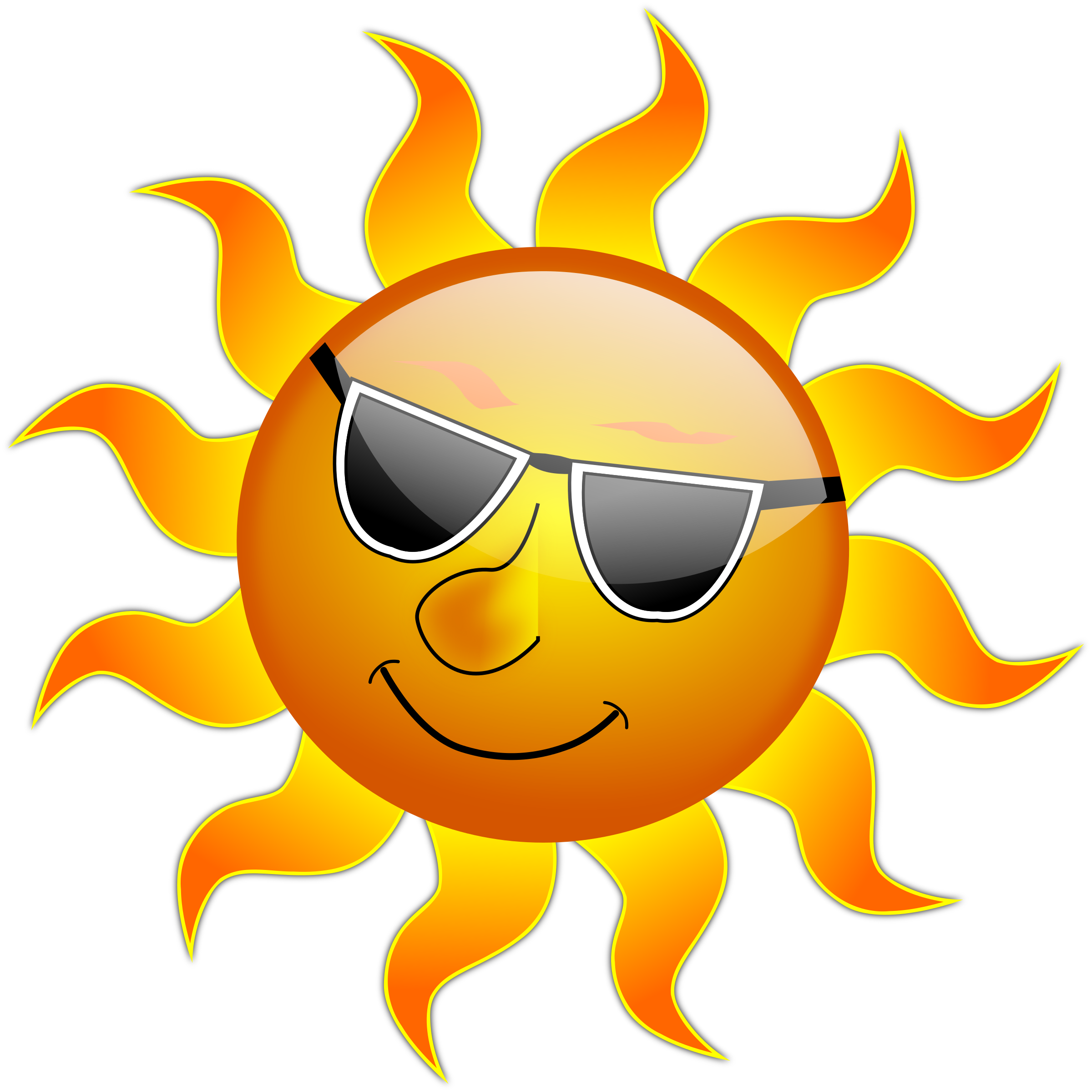 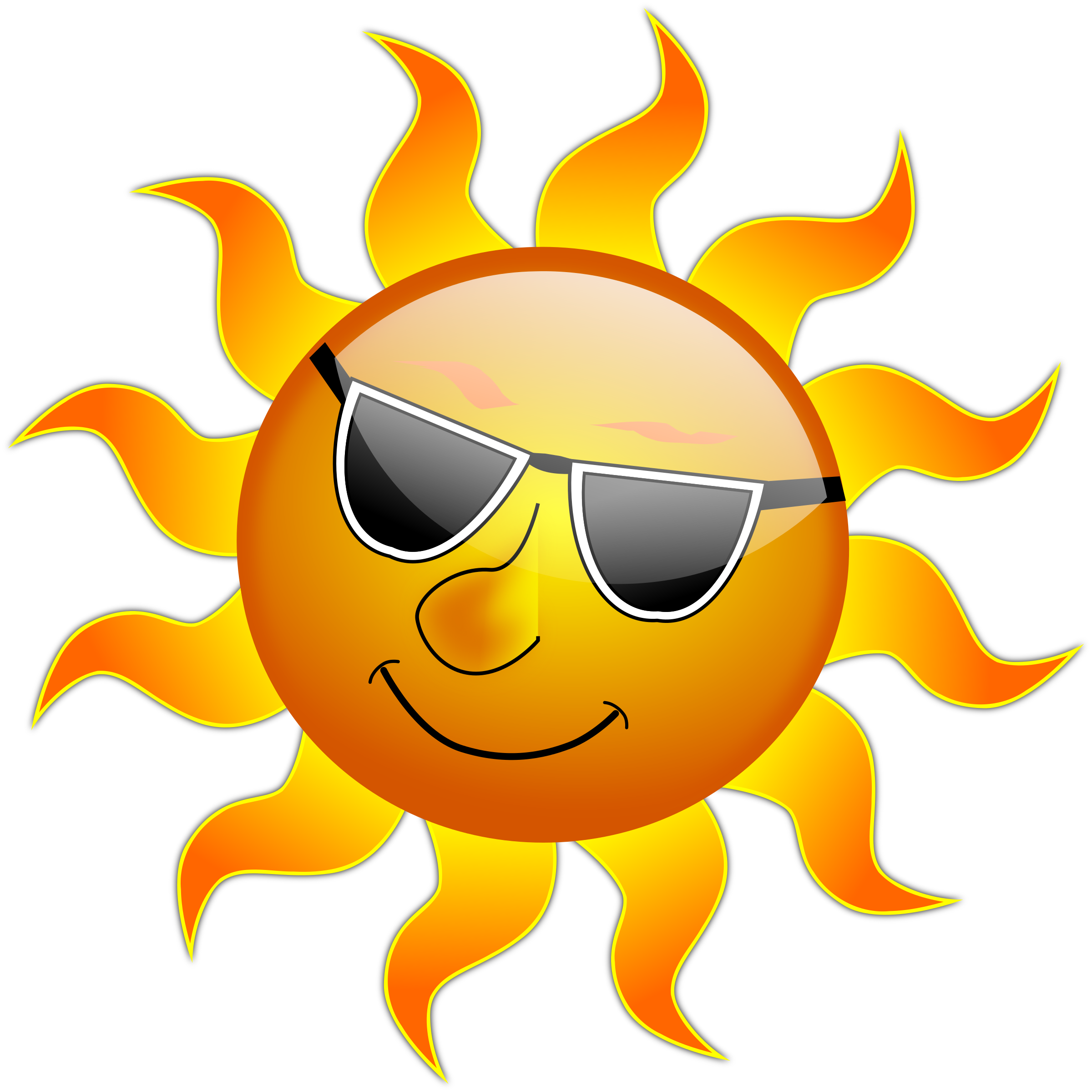 Mål: 1. At barna skal føle seg trygge på andre barn og voksne på indigo. 
2. At barna opplever tilhørighet i barnegruppen.Velkommen til nytt barnehageår!Det har vært utrolig kjekt å komme i gang med nytt barnehageår nå i august. Håper alle har hatt en fin ferie. 
I august har vi selvfølgelig hatt i fokus på tilvenning og at barna skal få muligheten til å bli kjent og bli trygge på avdelingen. Ny oppstart på avdeling betyr nye venner å bli kjent med i lek, men det betyr også nye/andre rutiner og voksne i hverdagen å forholde seg til. Vi jobber ut ifra trygghetssirkelen når vi trygger både nye og gamle barn på Indigo. De voksne (og noe ganger de store barna) er med og støtter, veileder, trygger og trøster.  Barn skal ha gode trygge tilknytninger til de voksne i barnehagen. «Barnehagen skal aktivt legge til rette for omsorgsfulle relasjoner mellom barna og personalet og mellom barna, som grunnlag for trivsel, glede og mestring. Personalet skal arbeide for et miljø som ikke bare gjør barna til mottakere av omsorg, men som også verdsetter barnas egne omsorgshandlinger» (jmf rammeplanen) Det er en fantastisk gjeng med barn vi har på Indigo i år😊 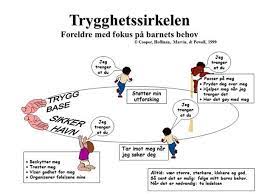 Planer for september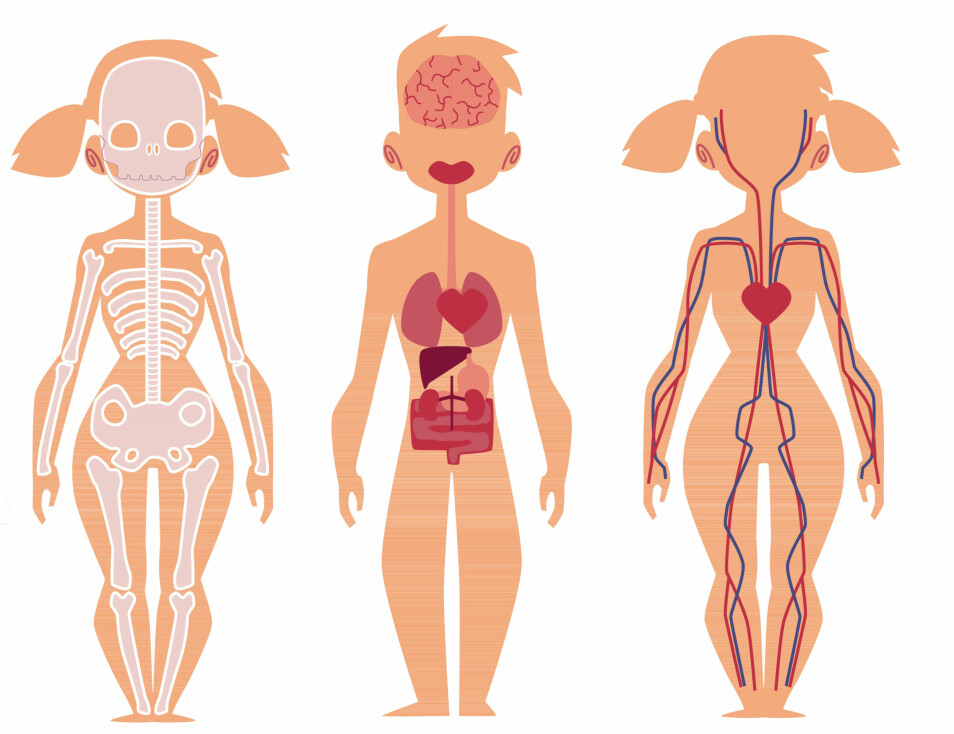 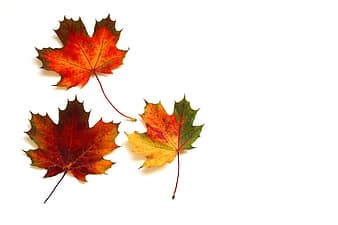 I måneden som kommer vi til å starte opp med tema «kroppen min». I arbeid med fagområdet kropp, bevegelse og helse skal barna få muligheten til å sanse, oppleve, leke, lære og skape med kroppen som utgangspunkt (jmf rammeplanen). 
Vi kommer selvfølgelig også til å ha fokus på den nye årstiden vi går inn i dagssamling og når vi går på turer og ute i barnehagen. De voksne lager rom for undring og gode samtaler med barna om høsten. Tirsdag 12.09 (uke 37) starter vi opp igjen med skolegruppe for 5 åringene. Det blir skolegruppe fast hver tirsdag utenom i skolens ferier. I uke 39 blir det brannvernuke. Da skal vi ha mange kjekke aktiviteter som dreier seg rundt det temaet. Vi kommer også til å gå igjennom brannrutinene sammen med barna på Indigo denne uken. Det blir også en planlagt fellesbrannøvelse på huset.Vi vil også minne dere om at dere bør abonnere på hjemmesiden vår. Her kommer vi til å legge ut all informasjon om det vi gjør på månedlig basis og hvis det ellers skulle være noe. Vi ser fram til et godt samarbeid med dere foreldre.
.Er det noe dere lurer på eller ønsker å gi tilbakemelding på, så ta gjerne kontakt på telefon, e-post eller når vi sees i barnehagen.Tlf til Indigo: 94170432E-post: sarah.emilie.khan@stavanger.kommune.noGod september! Hilsen Marian, Irika og Sarah.              Månedens sangMånedens eventyrBuggi,Buggi, Bladene de faller ned,  «ole er ole» Praktisk informasjonHusk å ha med nok skiftetøy og riktig klær i forhold til årstid, og husk å sjekke kurven jevnlig og hold orden!VIKTIG! Merk alle klær og sko med navn.Alle klær må tas med hjem hver fredag pga vask i garderobene.Husk å gi beskjed pr. tlf. eller SMS hvis ditt barn har fri eller kommer senere enn 09:00.